Nom :						          Qu’attendez-vous de la pratique du yoga ? Prénom :Date de naissance :Téléphone :Email :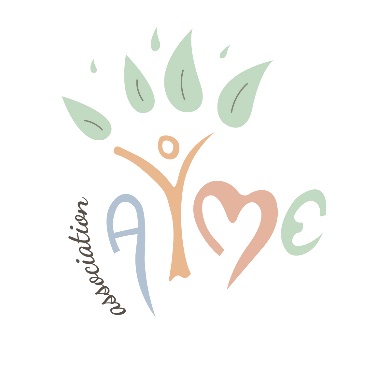 TARIFS & CONDITIONS Adhésion obligatoire à l’association A.Y.M.E : 10 € / anCours découverte : 5 €Cours collectif à l’unité : 18 €Carte d’abonnement de 5 cours collectifs : 70 €* (validité 2 mois)Carte d’abonnement de 10 cours collectifs : 140 €* (validité 4 mois)Carte d’abonnement saison 2023/24 : 390 €** Carte nominative valable pour 1 cours par semaine (non remboursable)Inscription toute l’année (dans la limite des places disponibles)Paiement possible en 3 foisFournir un certificat médical (de non contre-indication à la pratique du yoga datant de moins de 3 ans) et prévenir l’enseignant de toute information à prendre en considération (par exemple en cas d’hypertension artérielle, prothèse, mal de dos, grossesse etc…)Réduction -10 % carte d’abonnement : carte blanche / demandeur emploi / étudiant / adhérent COS Nantes HORAIRE CHOISI (à cocher) mardi 10h30 / 12h cours de hatha yogaau jardin des recollets – salle santosha – 3 rue abbé Boutet – 44200 NANTES		 vendredi 10h30 / 11h30 cours de yoga adaptéau A007 rue Roger Frison Roche - 44300 NANTES (3 participants requis pour ouvrir ce cours) Date : le         /         /       					signature				                      